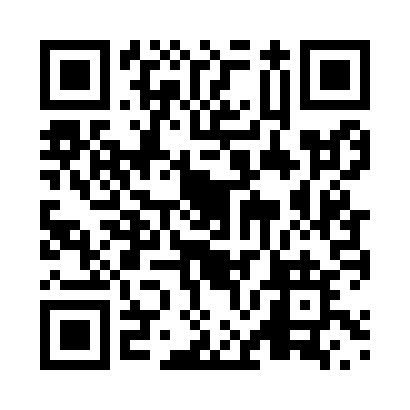 Prayer times for Tempo, Ontario, CanadaMon 1 Jul 2024 - Wed 31 Jul 2024High Latitude Method: Angle Based RulePrayer Calculation Method: Islamic Society of North AmericaAsar Calculation Method: HanafiPrayer times provided by https://www.salahtimes.comDateDayFajrSunriseDhuhrAsrMaghribIsha1Mon4:055:511:296:479:0710:532Tue4:055:511:296:479:0710:533Wed4:065:521:306:479:0710:524Thu4:075:521:306:479:0710:525Fri4:085:531:306:479:0610:516Sat4:095:541:306:479:0610:517Sun4:105:541:306:469:0610:508Mon4:115:551:306:469:0510:499Tue4:125:561:306:469:0510:4810Wed4:135:571:316:469:0410:4711Thu4:145:571:316:469:0410:4712Fri4:165:581:316:459:0310:4613Sat4:175:591:316:459:0310:4514Sun4:186:001:316:459:0210:4415Mon4:196:011:316:459:0110:4216Tue4:216:011:316:449:0110:4117Wed4:226:021:316:449:0010:4018Thu4:236:031:316:448:5910:3919Fri4:256:041:316:438:5810:3820Sat4:266:051:326:438:5810:3621Sun4:276:061:326:428:5710:3522Mon4:296:071:326:428:5610:3423Tue4:306:081:326:418:5510:3224Wed4:326:091:326:418:5410:3125Thu4:336:101:326:408:5310:3026Fri4:346:111:326:408:5210:2827Sat4:366:121:326:398:5110:2728Sun4:376:131:326:388:5010:2529Mon4:396:141:326:388:4910:2330Tue4:406:151:326:378:4810:2231Wed4:426:161:316:368:4610:20